Основна школа „Војвода Радомир Путник“Београд - Ул. Бошка Петровића бр. 6   
Датум: 13.06.2019. год.
Дл. број: 01-1295/1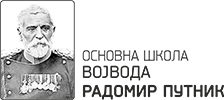 	На основу чланова 53, 39. став 1, 40. и 40а Закона о јавним набавкама (Сл. гл. РС бр. 124/12, 14/15 и 68/15 – у даљем: ЗЈН) и члана __. став ___. Статута Основне школе „Војвода Радомир Путник“, директор Основне школе „Војвода Радомир Путник“ из Београда, доносиО  Д  Л  У  К  УО ПОКРЕТАЊУ ПОСТУПКА ЈАВНЕ НАБАВКЕ МАЛЕ ВРЕДНОСТИ
са циљем закључења оквирног споразума„ХРАНА: Ручак и ужина“(Набавка бр. 03/19);1. НАРУЧИЛАЦ: Пословни назив наручиоца: Основна школа "Војвода Радомир Путник"Адреса: Ул. Бошка Петровића бр. 6ПИБ: 100219615Матични број: 07001797Шифра делатности: 85.20Одговорно лице: Радослава МраовићТекући рачун: 840 – 1033666 -26 (Управа за Трезор)Интернет страница наручиоца: www.osvojvodaputnik.edu.rs2. НАБАВКА: Редни број из Плана јавних набавки за 2019. год.: 1.2. – Добра: „ХРАНА: Ручак и ужина“3. ПРЕДМЕТ ЈН: Услуге – Услуге припремања и испоруке готових оброка, ручка и ужине, за ученике школе у школској 2019/20. години4. ПРОЦЕЊЕНА ВРЕДНОСТ ЈН  5.000.000,00 рсд. без ПДВ-а.5. ОКВИРНО ВРЕМЕ ПОКРЕТАЊА ПОСТУПКА: Мај 2019. године6. ОКВИРНО ВРЕМЕ ЗАКЉУЧЕЊА УГОВОРА: Јун 2019. године.7. ОКВИРНО ВРЕМЕ РЕАЛИЗАЦИЈЕ ЈН: Јун 2019. - Јун 2020.8. ВЕЗА СА ФИНАНСИЈСКИМ ПЛАНОМ: → Финансијски план за 2019. и 2020. годину → конто: 4239119. НАЗИВ И ОЗНАКА ИЗ ОПШТЕГ РЕЧНИКА НАБАВКЕ:55524000 → Услуге достављања припремљених оброка у школе                                                                                                Д И Р Е К Т О Р                                                                               ____________________                                                                                             Радослава Мраовић 